Western Australia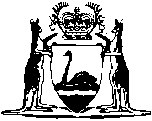 Hospitals and Health Services Act 1927Hospitals (Services Charges for Specialised Orthoses) Determination 2015		This determination was repealed by the Health Services Act 2016 (No. 11 of 2016) s. 308(f) as at 1 Jul 2016 (see s. 2(b) and Gazette 24 Jun 2016 p. 2291).Western AustraliaHospitals (Services Charges for Specialised Orthoses) Determination 2015Contents1.	Citation	12.	Commencement	13.	Term used: chargeable patient	14.	Charges payable in respect of specialised orthoses: Royal Perth Hospital and Fiona Stanley Hospital	25.	Charges payable in respect of specialised orthoses: Princess Margaret Hospital for Children	136.	Determination revoked	16Notes	Compilation table	17Defined termsWestern AustraliaHospitals and Health Services Act 1927Hospitals (Services Charges) Regulations 1984Hospitals (Services Charges for Specialised Orthoses) Determination 2015Made by the Minister under the Hospitals and Health Services Act 1927 section 37(3)(af) and under the Hospitals (Services Charges) Regulations 1984 regulation 5(2)(e) and (3).1.	Citation		This determination is the Hospitals (Services Charges for Specialised Orthoses) Determination 2015.2.	Commencement		This determination comes into operation as follows —	(a)	clauses 1 and 2 — on the day on which this determination is published in the Gazette;	(b)	the rest of the determination — on the day after that day.3.	Term used: chargeable patient		In this determination — 	chargeable patient means — 	(a)	a private in-patient; or	(b)	a compensable in-patient; or	(c)	an ineligible in-patient; or	(d)	a compensable out-patient; or	(e)	an eligible out-patient; or	(f)	an ineligible out-patient; or	(g)	a private same day patient; or	(h)	a compensable same day patient; or	(i)	an ineligible same day patient.4.	Charges payable in respect of specialised orthoses: Royal Perth Hospital and Fiona Stanley Hospital		The charge payable in respect of the supply at or by Royal Perth Hospital or Fiona Stanley Hospital to a chargeable patient of a specialised orthosis described in the 3rd column of the Table is the charge set out opposite that orthosis in the 4th column of the Table.Table5.	Charges payable in respect of specialised orthoses: Princess Margaret Hospital for Children		The charge payable in respect of the supply at or by Princess Margaret Hospital for Children to a chargeable patient of a specialised orthosis described in the 2nd column of the Table is the charge set out opposite that orthosis in the 3rd column of the Table.Table6.	Determination revoked		The Hospitals (Services Charges for Specialized Orthoses and Prostheses) Determination 1994 is revoked.Notes1	This is a compilation of the Hospitals (Services Charges for Specialised Orthoses) Determination 2015 and contains information about this determination.Compilation tableDefined terms[This is a list of terms defined and the provisions where they are defined.  The list is not part of the law.]Defined term	Provision(s)chargeable patient	3ItemCodeDescription of orthosisCharge1AFOATAnkle foot orthosis, articulated plastic with toe plate 

$1 216.92 2AFOPRAnkle foot orthosis, bed resting 
$370.42 3AFOPRLAnkle foot orthosis, bed resting spare liners
$211.19 4CAMEAnkle foot orthosis, CAM walker
$132.05 5CAMAAnkle foot orthosis, CAM walker adjustable ankle joint

$474.09 6AFOCFAnkle foot orthosis, carbon fibre  
$762.11 7CROWIAnkle foot orthosis, Charcot restraint orthotic walker

$2 183.85 8AFOFLAnkle foot orthosis, custom plastic, fixed with liner

$859.85 9AFOFTAnkle foot orthosis, custom plastic, fixed with toe plate

$806.57 10FERAnkle foot orthosis, ferrule fitting to shoe only

$122.66 11AFOHRAnkle foot orthosis, heel protection, bed resting 

$193.57 12AFMDAnkle foot orthosis, metal, double bar only
$628.86 13AFMDFTAnkle foot orthosis, metal, double bar with ferrule and T-strap

$869.00 14AFMDFAnkle foot orthosis, metal, double bar with ferrule only

$778.35 15AFMSAnkle foot orthosis, metal, single bar only
$442.37 16AFMSFTAnkle foot orthosis, metal, single bar with ferrule and T-strap

$682.51 17AFOOSAnkle foot orthosis, oedema compression stocking

$259.48 18AFONAnkle foot orthosis, plastic lined night use with tread

$198.26 19AFOSAnkle foot orthosis, posterior leaf spring 
$216.94 20AODESAnkle foot orthosis, strap shoeless, dorsi assist

$267.86 21AODEAnkle foot orthosis, strap to shoe, dorsi assist

$192.41 22TSAnkle orthosis, T-strap only
$133.21 23AOSAnkle orthosis, air-cast stirrup 
$173.63 24LSAB10Back orthosis, abdominal binder 10” width

$138.76 25LSAB8Back orthosis, abdominal binder 8” width

$128.03 26LSODPBack orthosis, corset elastic lower back dual pull

$176.31 27TLSOCFBack orthosis, corset front lace 
$688.70 28TLSOCSBack orthosis, corset side lace 
$487.50 29TLSOBVBack orthosis, custom bivalve
$1 799.06 30TLSOPL2Back orthosis, custom, post trauma, plastic 
$1 437.65 31TLSOBK Back orthosis, kyphotic module 
$1 587.16 32TLSOJBack orthosis, metal frame, hyperextension
$405.98 33PRWOBack orthosis, pelvic rib wedge orthosis
$193.66 34PRWSBack orthosis, pelvic rib wedge straps (pair) only

$77.24 35TLSOSBack orthosis, prefabricated, bivalve, plastic 

$709.05 36TLSOBSBack orthosis, scoliosis, module 
$1 469.12 37TLSOSCBack orthosis, scoliosis, flexible 
$5 593.32 38TLSOW2Back orthosis, scoliosis, rigid plastic 
$1 989.75 39CPUCrutches permanent users
$174.00 40CSCPCustomized steel crutches 
$521.27 41EOPFElbow orthosis, custom fixed 
$466.22 42EOPHElbow orthosis, custom hinged 
$801.36 43EOTElbow orthosis, telescoping, adjustable
$320.99 44FO2P1Foot orthosis, 2 pairs to make one pair
$1 012.94 45FOCSFoot orthosis, custom made surgical shoes
$2 327.44 46FOS1Foot orthosis, insoles pair 2/3 length
$113.12 47FOS3Foot orthosis, insoles pair full length
$118.64 48FODFoot orthosis, interim shoe 
$123.33 49FOXDFoot orthosis, orthopaedic extra depth 
$530.06 50FOMIPFoot orthosis, pair of custom moulded insoles
$359.38 51PBFoot orthosis, patten bottom shoe adaption
$942.62 52UCBLFoot orthosis, plastic insole cup (each)
$374.10 53UCBLPFoot orthosis, plastic insole cup (pair)
$471.61 54SFPFoot orthosis, shoe float (pair)
$154.48 55SMFTPFoot orthosis, shoe modification with ferrule and T-strap (pair)

$320.72 56SMFTSFoot orthosis, shoe modification with ferrule and T-strap (single)


$197.59 57FOMIUFoot orthosis, single custom moulded insoles
$190.33 58SFSFoot orthosis, single shoe float 
$98.52 59SOLEFoot orthosis, sole rebuild
$111.93 60HOD1Hand orthosis, driving  (each)
$266.41 61WPMHand orthosis, wheelchair push mitts 
$266.41 62WPMEHand wrist orthosis, extended wheelchair push mitts

$358.22 63PHOCHead orthosis, custom protective helmet
$595.42 64PHOMHead orthosis, modified protective helmet shell
$382.66 65PHOHead orthosis, protective helmet
$306.64 66HR1Heel raise 1 cm$107.03 67HR2Heel raise 2 cm$126.50 68HR3Heel raise 3 cm$147.78 69RGOHip knee ankle foot orthosis, reciprocating gait 

$13 254.90 70HAOPHip orthosis, abduction and flexion control 
$1 378.78 71HFOHumeral orthosis, fracture
$472.24 72KAFOMKnee ankle foot orthosis, metal with assembly components 

$2 604.77 73KAFOPKnee ankle foot orthosis, plastic with assembly components 

$2 096.68 74KOROMKnee orthosis, adjustable range of motion 

$318.50 75KOUKnee orthosis, compartment unloader 
$1 180.60 76KOCKnee orthosis, long,  hyperextension control 
$496.52 77KOSKnee orthosis, metal cage 
$299.72 78KOMKnee orthosis, neoprene hinged
$219.24 79CTLSONeck and back orthosis, custom plastic
$2 902.95 80CTOLMNeck and back orthosis, plastic body, metal neck
$1 200.72 81CTLSOSNeck and back orthosis, prefabricated bivalve 
$1 111.45 82COVPNeck orthosis, adjustable replacement pad set only

$101.39 83COVENeck orthosis, adjustable with extra pads 

$233.99 84CTOMJTENeck orthosis, extended plastic and liner with extra pads

$901.79 85CTOAANeck orthosis, extended, multi adjustable 

$811.74 86SOMINeck orthosis, extended, adjustable lined metal frame 

$664.19 87CTOAPNeck orthosis, extended, multi adjustable, replacement pads set only


$120.83 88HALOCNeck orthosis, halo complete system
$5 140.22 89COPNeck orthosis, hard foam 
$106.57 90CTPSNeck orthosis, hard foam stabilizer only 
$114.90 91CTOPNeck orthosis, hard foam with stabilizer 
$157.63 92CTONHNeck orthosis, non-invasive halo 
$3 029.56 93COMJNeck orthosis, plastic and liner  
$243.38 94CTOENeck orthosis, plastic and liner extension only with extra pad 

$722.24 95CTCNeck orthosis, plastic and liner extension replacement pad only

$258.14 96CC1Neck orthosis, plastic and liner, adult pad set only
$112.25 97COSNeck orthosis, soft $101.87 98RMO1Repair/modification orthosis, labour up to one hour

$55.32 99RMO2Repair/modification orthosis, labour up to 2 hours

$140.42 100RMO3Repair/modification orthosis, labour up to 3 hours

$225.53 101WOPWrist orthosis, custom plastic
$358.22 102WOS1Wrist orthosis, prefabricated
$130.31 ItemDescription of orthosisCharge13 point dynamic pressure orthosis$181.182Abdominal binder$89.273Abduction wedge (Charnley pillow)$177.544Abduction orthosis plastic$761.705Ankle foot orthosis bivalved$468.186Ankle foot orthosis fixed ankle$402.087Ankle foot orthosis hinged$493.268Ankle foot orthosis off the shelf$183.549Ankle foot orthosis carbon fibre off the shelf
$642.9910Bachelor hip orthosis$654.7011Boots and bar replace boots$695.8112Cam walker$94.2713Collar Aspen child$546.3514Collar Aspen adult$381.3515Collar Aspen extended$1 396.3516Collar Miami J$407.4017Collar Miami J extended$749.1018Collar Philadelphia$114.9119Collar Philadelphia extended$363.8420Collar soft$64.2721Correctio hip brace$294.1822Corset ready-made (off the shelf )$147.2723Edinburgh hip orthosis$335.5424Elbow crutches$102.9525Foot orthosis off the shelf (pair)$94.2726Foot orthosis EVA (pair)$210.1327Foot orthosis UCBL type (each)$226.5228Graphite insoles$223.7229Ground reaction ankle foot orthosis$427.2630Helmet cranio$702.3231Hip knee ankle foot orthosis$8 652.4032Jewett spinal brace$302.8133Knee ankle foot orthosis plastic and joints
$1 570.9634Knee ankle foot orthosis plastic fixed$361.5335Kidney guard$157.5436Knee immobiliser$94.2737Knee brace range of motion$208.9138Patellar stabiliser$109.2739Pavlik hip orthosis$298.1840Perthes abduction orthosis$1 302.5041Plantar fascitis night splint$133.9142Rhino hip orthosis$342.6343Spinal orthosis rigid$926.6144Standing frame flexistand$674.0845Standing, walking and sitting orthosis$2 385.2646Thoracolumbar hip knee ankle foot orthosis
$4 106.2147Wraparound neoprene$223.1848Wraparound neoprene - bilateral$446.3549Wrist orthosis$94.27CitationGazettalCommencementHospitals (Services Charges for Specialised Orthoses) Determination 20152 Oct 2015 p. 3933-43r. 1 and 2: 2 Oct 2015 (see r. 2(a));
Regulations other than r. 1 and 2: 3 Oct 2015 (see r. 2(b))This determination was repealed by the Health Services Act 2016 (No. 11 of 2016) s. 308(f) as at 1 Jul 2016 (see s. 2(b) and Gazette 24 Jun 2016 p. 2291)This determination was repealed by the Health Services Act 2016 (No. 11 of 2016) s. 308(f) as at 1 Jul 2016 (see s. 2(b) and Gazette 24 Jun 2016 p. 2291)This determination was repealed by the Health Services Act 2016 (No. 11 of 2016) s. 308(f) as at 1 Jul 2016 (see s. 2(b) and Gazette 24 Jun 2016 p. 2291)